TRIGONOMÉTRIE – Chapitre 2/3Partie 1 : Cosinus et sinus d'un nombre réel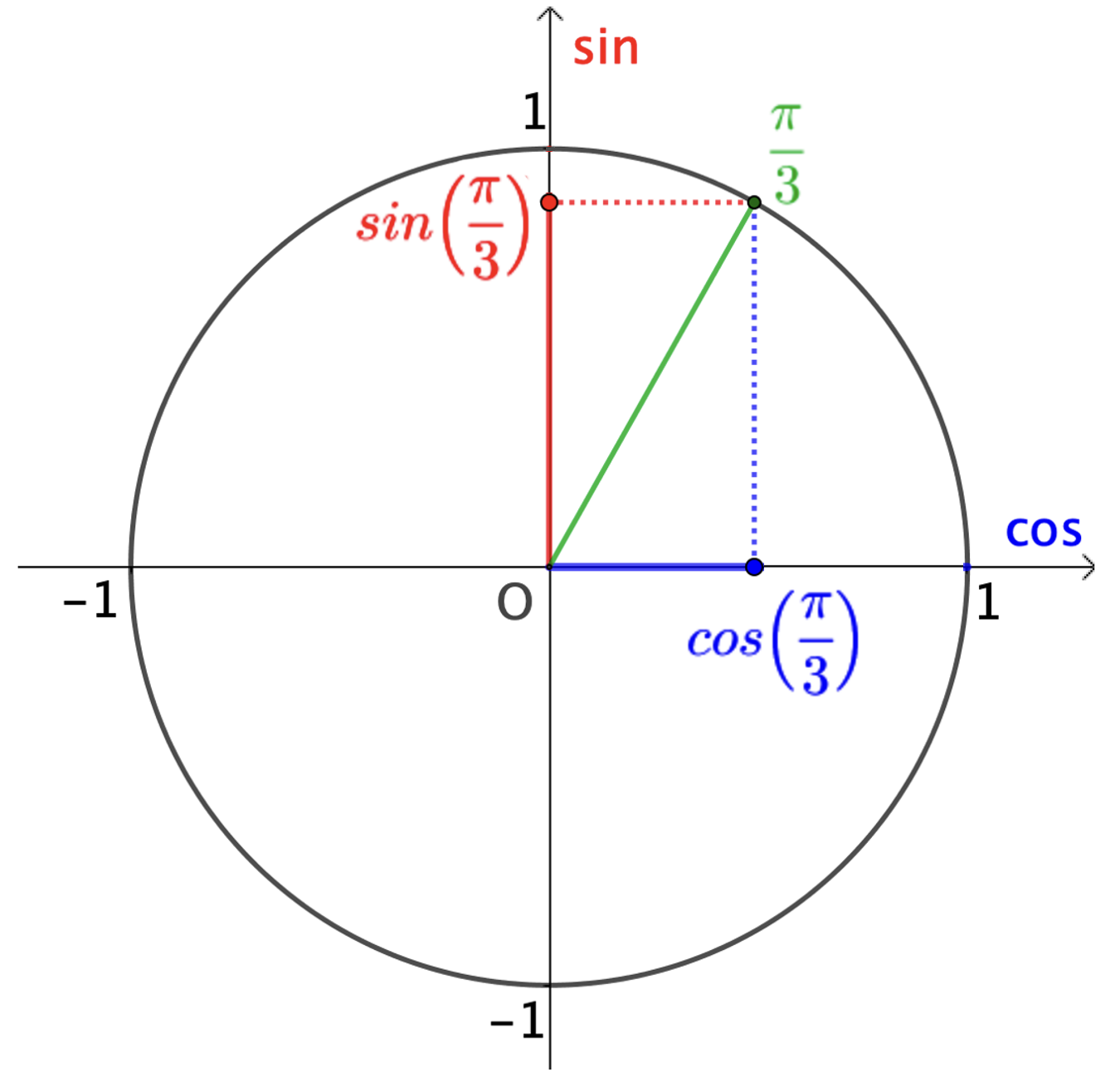 Définitions et propriétésExemple :A l’aide du cercle trigonométrique, il est possible de lire le cosinus et le sinus d’un nombre.Le cosinus se lit sur l’axe des abscisses et le sinus sur l’axe des ordonnées.Définitions : Soit M le point du cercle trigonométrique associé au nombre  (qui est un angle orienté).- Le cosinus de  est l’abscisse de M et on note .- Le sinus de  est l’ordonnée de M et on note .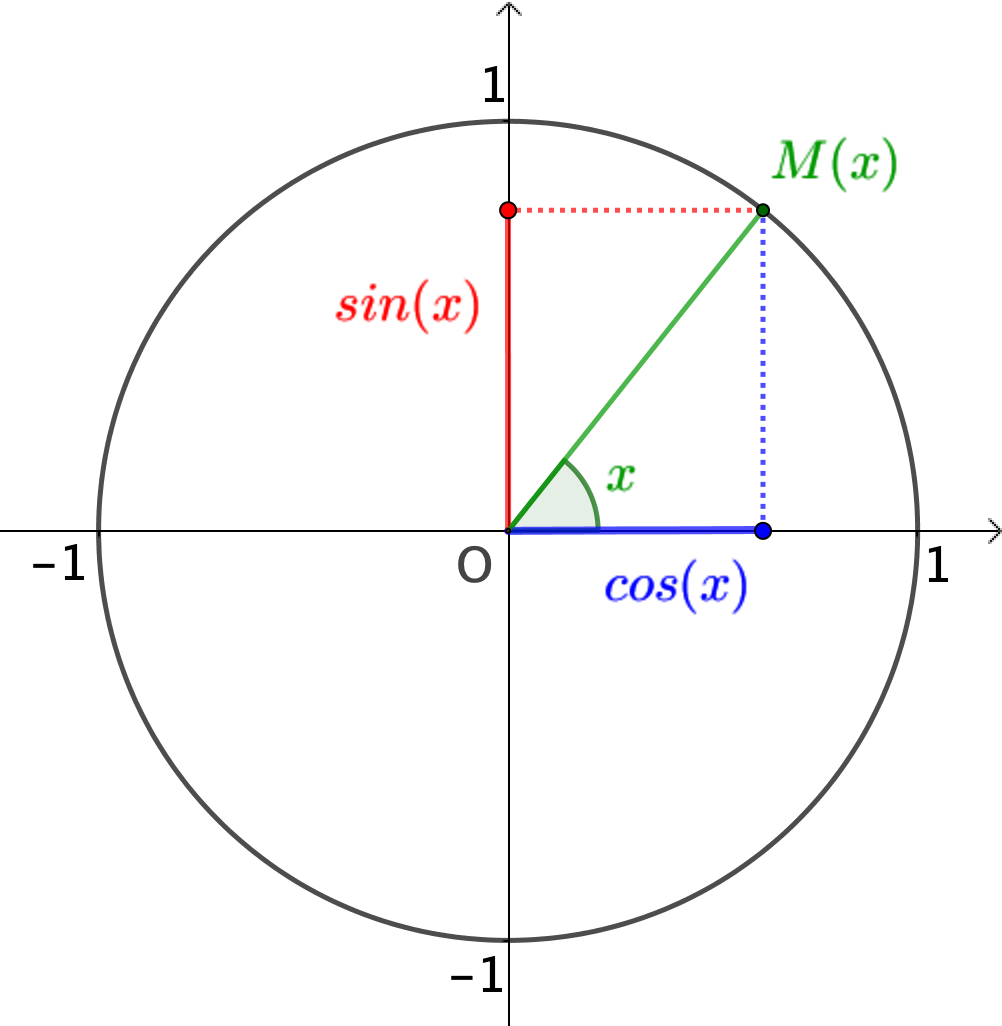 Propriétés : 	et    Remarque : (sin)2, par exemple, se note sin2.Démonstrations : 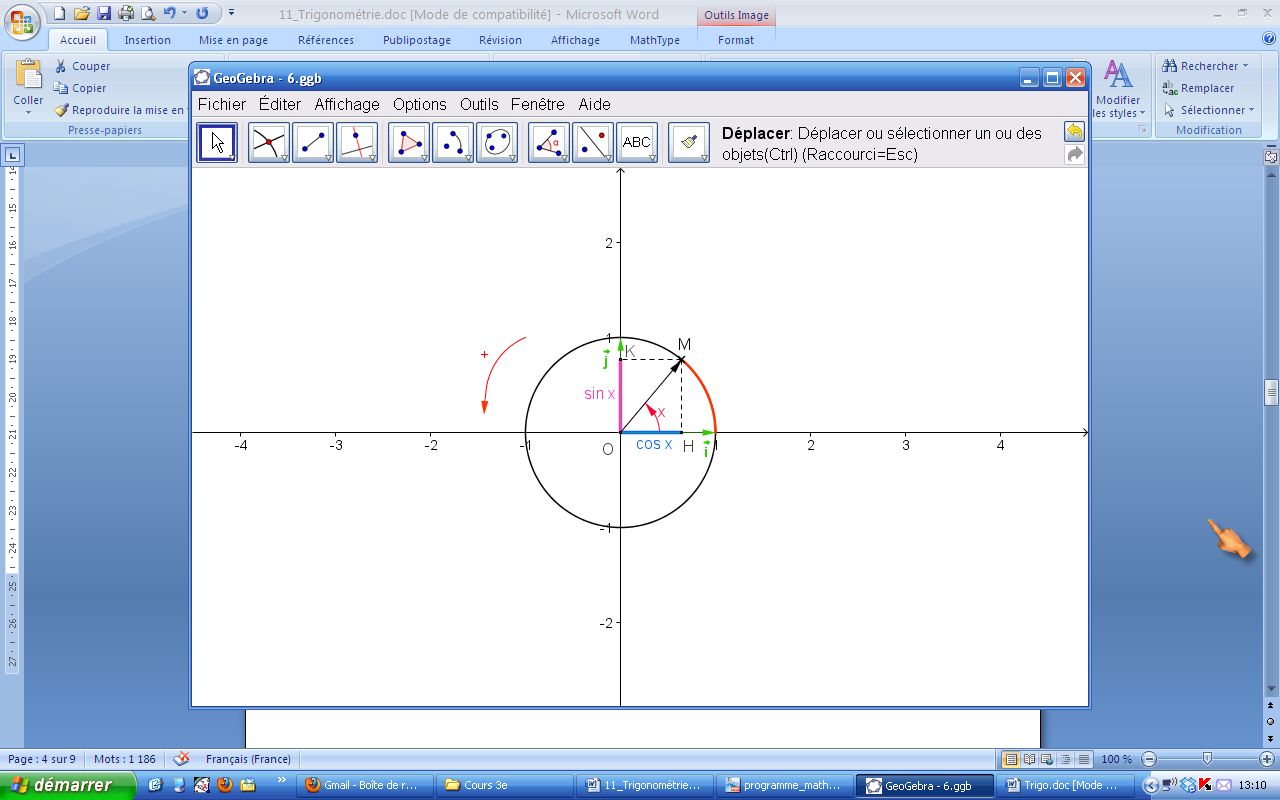 1) Le cercle trigonométrique est de rayon 1 donc : et .2) Dans le triangle OHM rectangle en H, le théorème de Pythagore permet d’établir que :cos2  + sin2   = OM2 = 1.	2) Valeurs remarquables des fonctions sinus et cosinus :  Vidéo : https://youtu.be/ECNX9hnhG9U 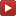 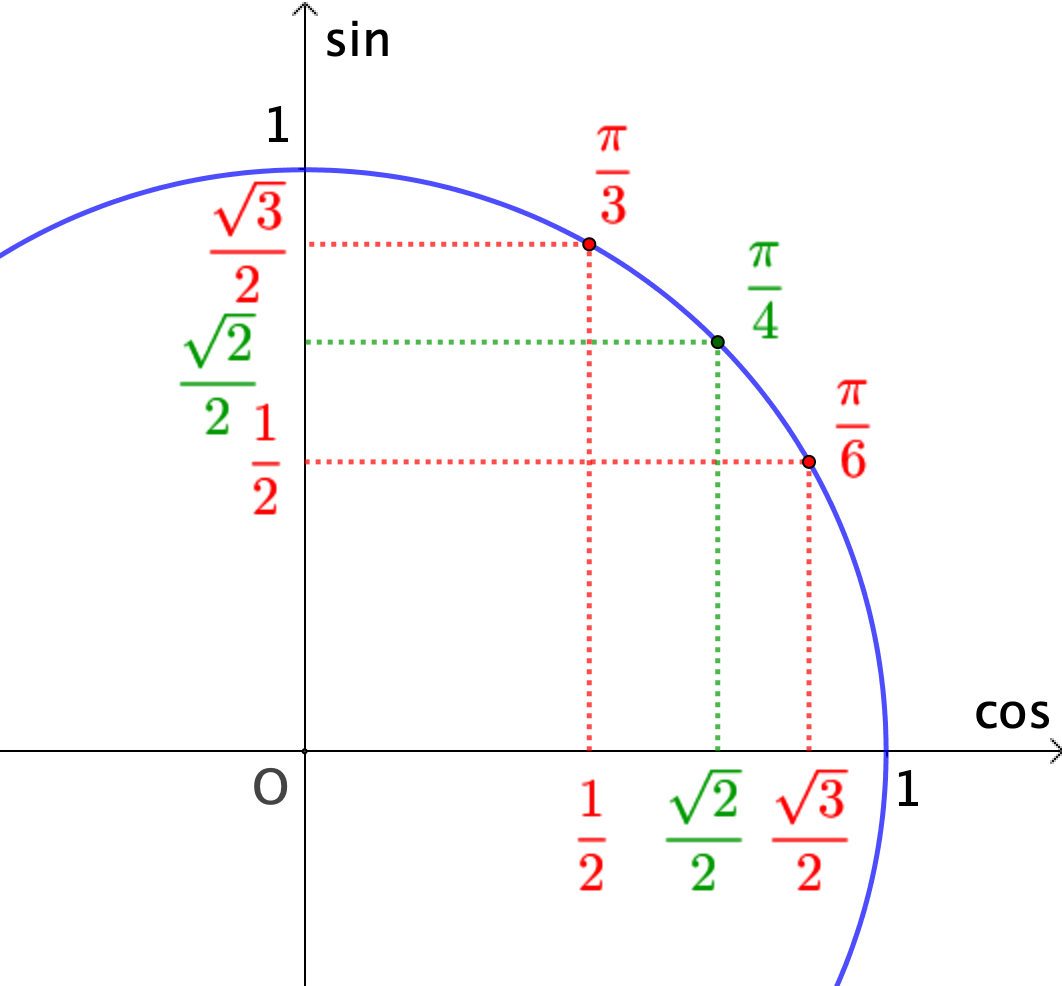 Méthode : Lire sur le cercle trigonométrique Vidéo https://youtu.be/m6tuif8ZpFY Déterminer la valeur exacte de : a)    b) Correctiona) On sait que .Par symétrie par rapport à l’axe des ordonnées, on en déduit que : .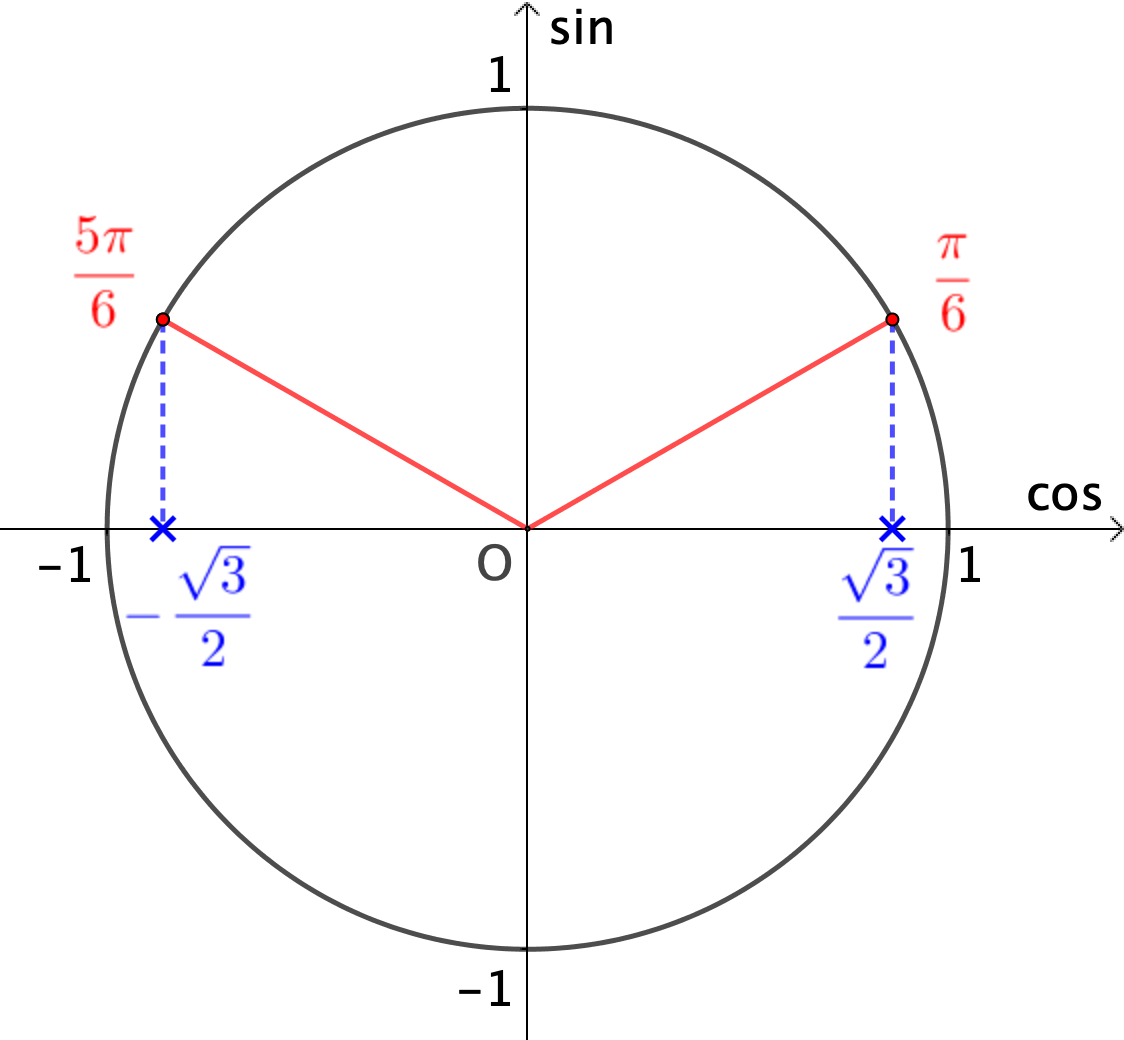 b) On sait que .Par symétrie par rapport à l’origine O, on en déduit que : .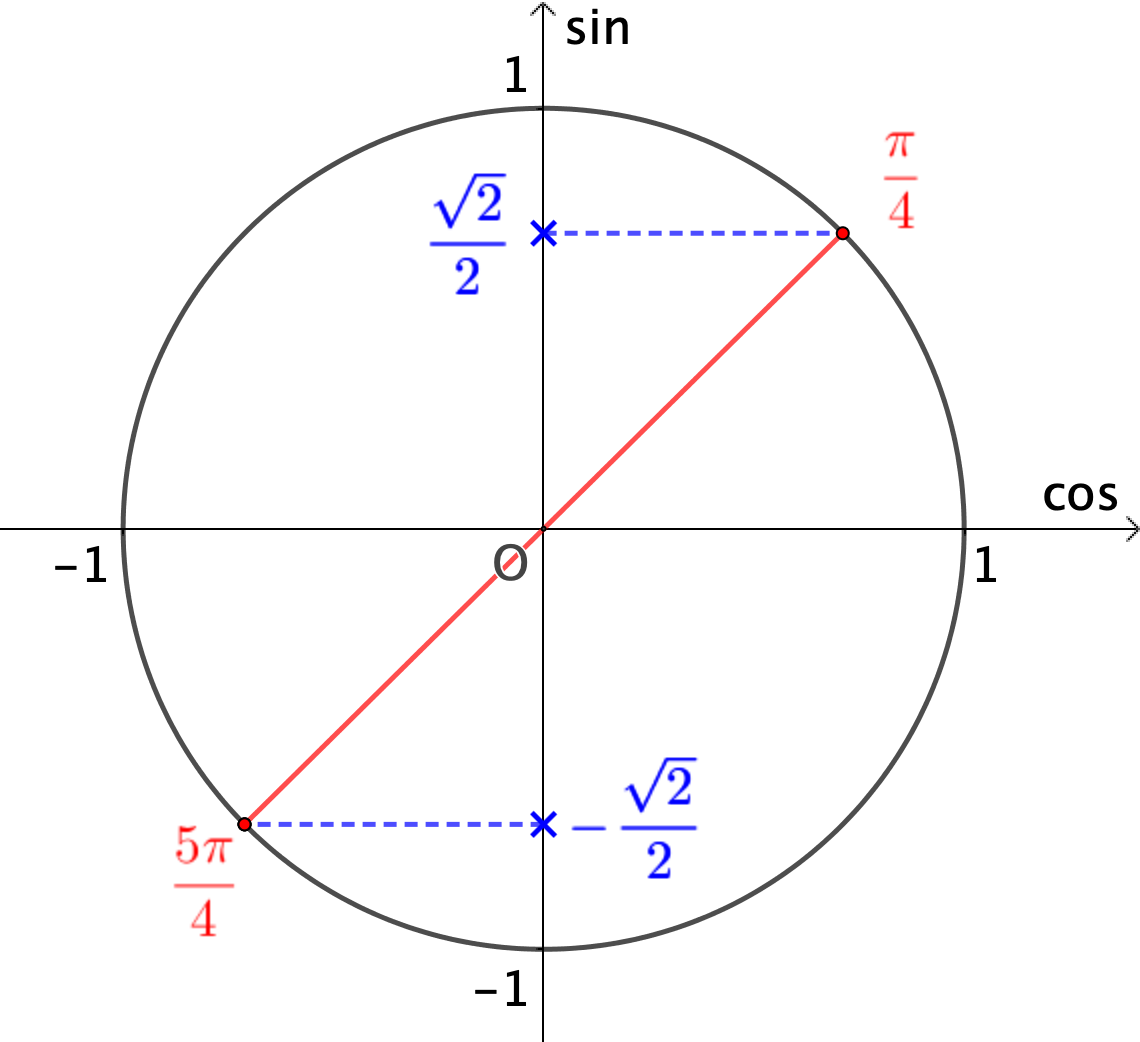 Méthode : Résoudre une équation trigonométrique Vidéo https://youtu.be/NlV2zKJtvc8 Dans chaque cas, déterminer la ou les valeurs de  tels que : a)   , avec 	     b)   , avec .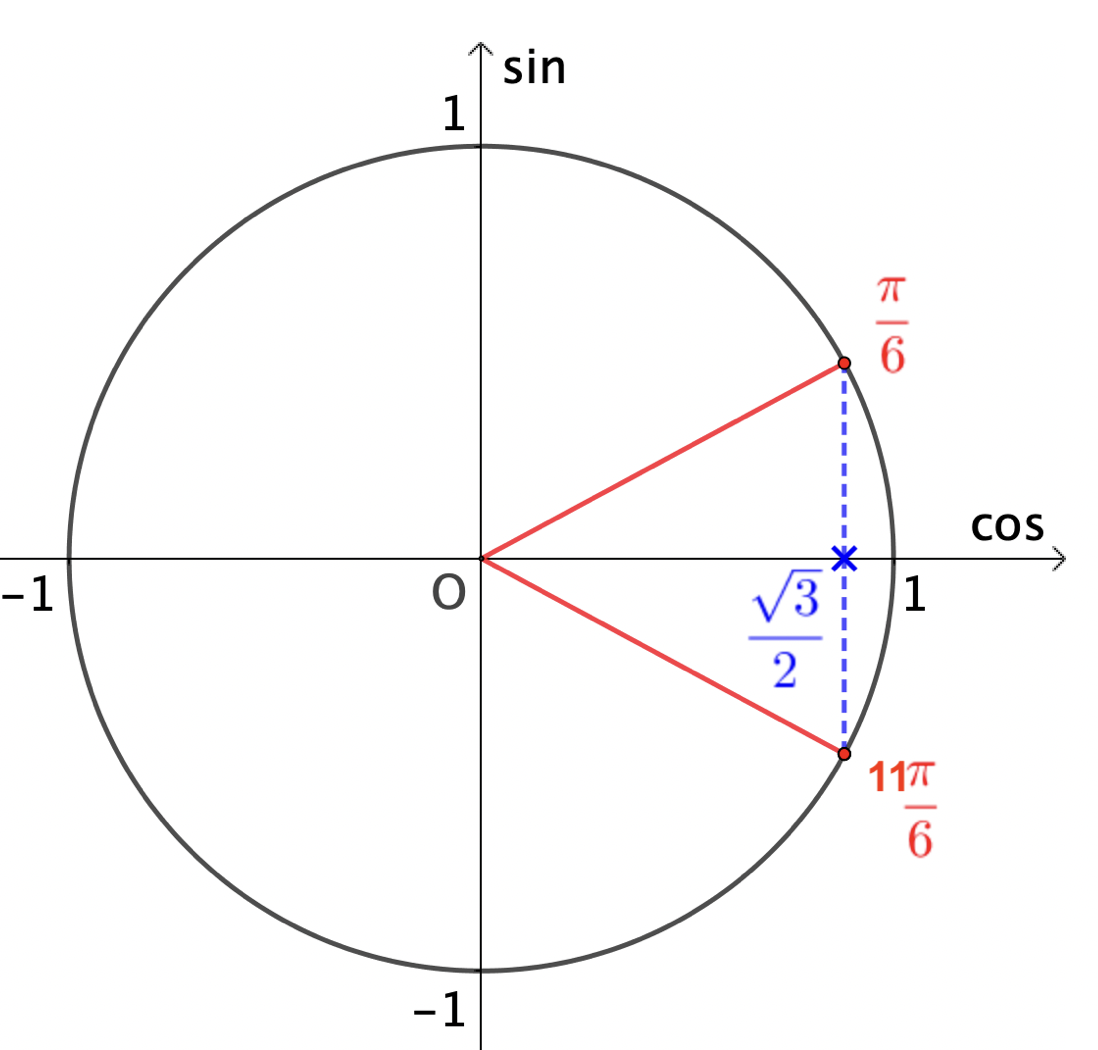 Correctiona)  et conviennent car appartiennent à l’intervalle .- On a en effet :  .- Et par symétrie par rapport à l’axe des abscisses, on a :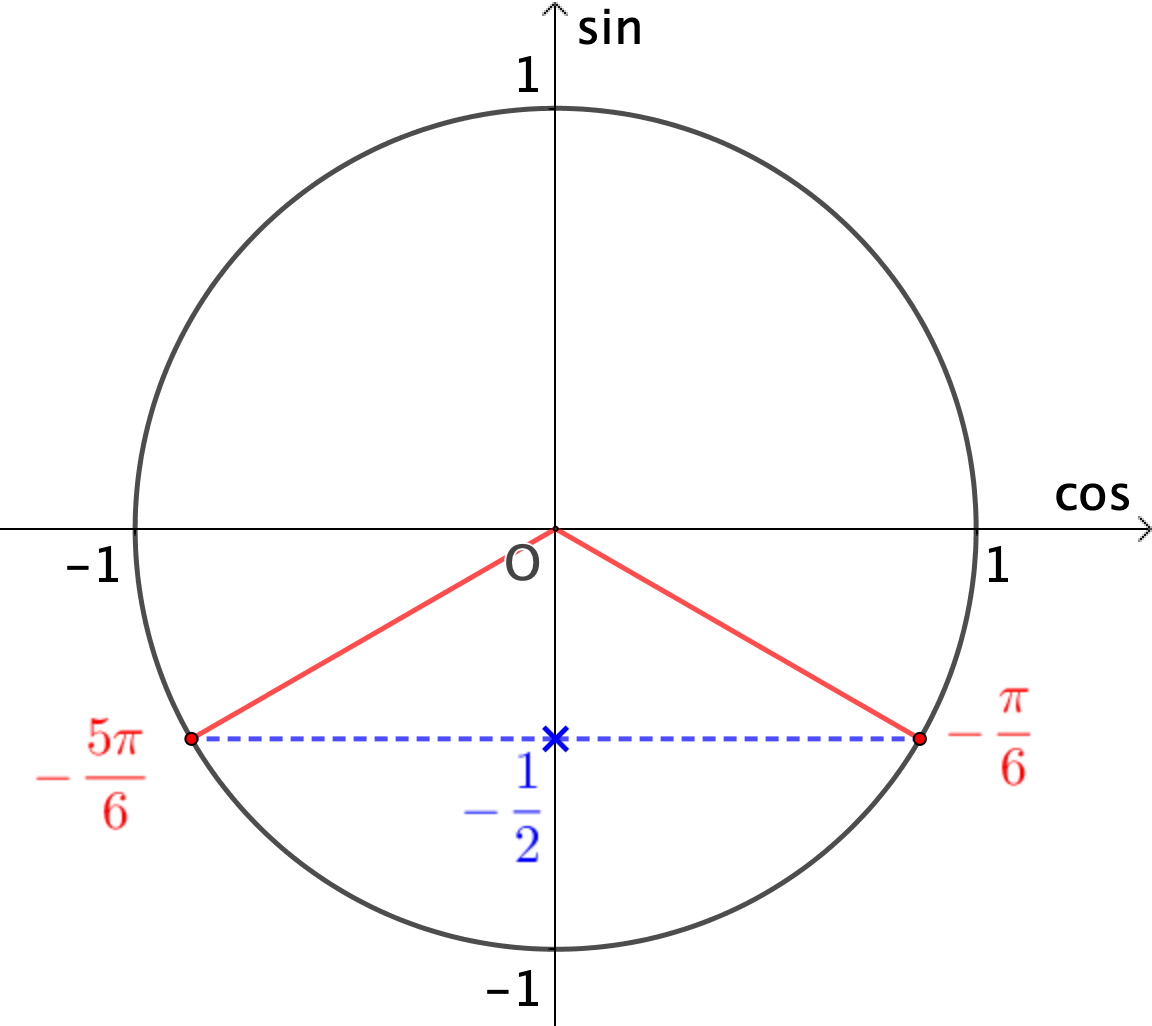 b)  et conviennent car appartiennent à l’intervalle .- On a en effet :  . Donc, par symétrie par rapport à l’axe des abscisses :  .- Et par symétrie par rapport à l’axe des ordonnées : .Partie 2 : Cosinus et sinus d'angles associésDéfinition : Deux angles sont dits associés s'ils admettent des cosinus et des sinus égaux ou opposés.Propriétés :Pour tout nombre réel , on a :1) 		et 	2)   	et 	3)  	et 	4)  	et 	5)  	et 	Démonstrations :Par symétries, on démontre les résultats :1)							2)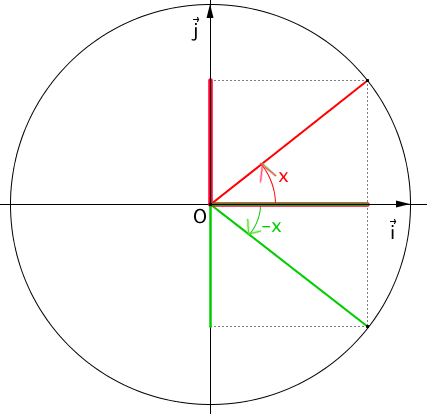 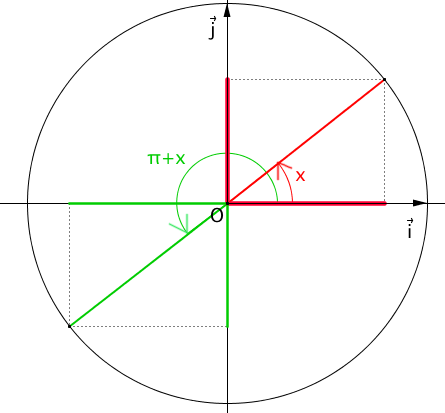 3)							4)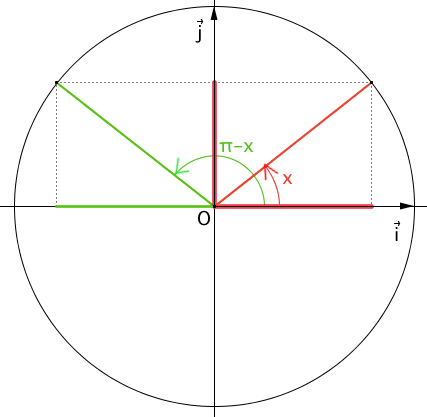 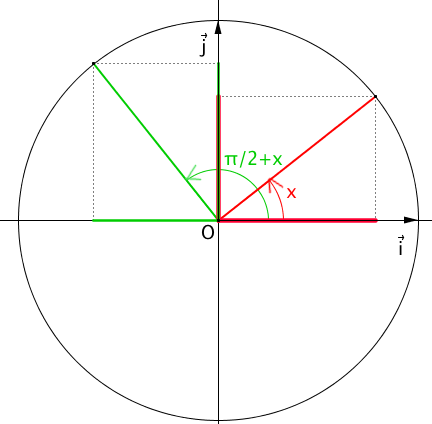 5)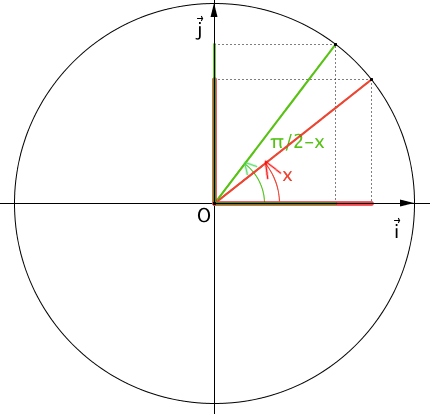 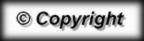 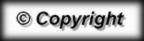 x010-1010